“Año del Fortalecimiento de la Soberanía Nacional”CONCURSO PÚBLICO DE MÉRITOS N° 003-2021-PECH – III CONVOCATORIAINGENIERO IV – SUBGERENCIA DE ESTUDIOSRESULTADOS REVISIÓN FICHA DE POSTULANTESe comunica los resultados de la revisión de las fichas de los postulantes:En consecuencia el proceso se declara DESIERTO.Trujillo, 11 de enero de 2022Área de Personal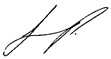 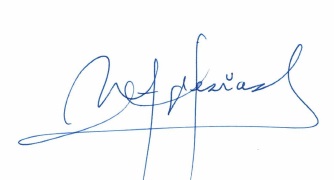 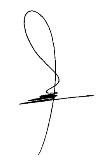 N°POSTULANTECONDICIÓN1CACHAY MACO ERICK MANUELNO CALIFICA2CHIROQUE CALLACNA JORGE ALBERTONO CALIFICA3GUTIÉRREZ ZAVALETA ELEAZAR GUSTAVONO CALIFICA4RAMOS MARTÍNEZ MIGUEL EUSEBIONO CALIFICA